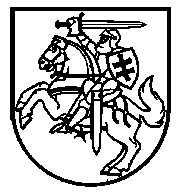 Lietuvos Respublikos VyriausybėnutarimasDĖL LIETUVOS RESPUBLIKOS VYRIAUSYBĖS 2005 M. BALANDŽIO 21 D. NUTARIMO NR. 447 „DĖL LIETUVOS RESPUBLIKOS KELIŲ PRIEŽIŪROS IR PLĖTROS PROGRAMOS FINANSAVIMO ĮSTATYMO ĮGYVENDINIMO“ PAKEITIMO2016 m. lapkričio 2 d. Nr. 1079VilniusLietuvos Respublikos Vyriausybė nutaria:Pakeisti Mokesčio už Lietuvos Respublikoje įregistruotas krovinines transporto priemones dydžių ir šio mokesčio mokėjimo, administravimo ir priežiūros tvarkos aprašą, patvirtintą Lietuvos Respublikos Vyriausybės . balandžio 21 d. nutarimu Nr. 447 „Dėl Lietuvos Respublikos kelių priežiūros ir plėtros programos finansavimo įstatymo įgyvendinimo“:1. Pakeisti 1 punkto lentelės II skyrių ir jį išdėstyti taip:2. Pakeisti lentelės pastabas ir jas išdėstyti taip:„* Ašis (-ys) yra su pneumatine pakaba arba pripažintu ekvivalentu.** Kita ašies (-ių) pakabų sistema.*** Kombinuotas vežimas suprantamas taip, kaip apibrėžta Lietuvos Respublikos transporto veiklos pagrindų įstatyme.**** Viena pėda – 30,48 centimetro.“ 3. Pakeisti 2 punktą ir jį išdėstyti taip:„2. Transporto priemonių valdytojai mokestį moka už kiekvieną transporto priemonę atskirai, išskyrus mokestį už krovininių kelių transporto priemonių junginį N3+O4, skirtą kombinuotiems vežimams vykdyti (nuo 40 iki 42 tonų (transporto priemonės) didžiausiosios leidžiamosios masės vežant dviašiu vilkiku su triaše puspriekabe, kuriuo vežami vienas arba keli kombinuoto vežimo vienetai (puspriekabės, nuimamieji kėbulai ir konteineriai, kurių bendras maksimalus ilgis ne didesnis kaip 45 pėdos), arba nuo 40 iki 44 tonų didžiausiosios leidžiamosios masės vežant triašiu vilkiku su dviaše ar triaše puspriekabe, kuriuo vežami vienas arba keli kombinuoto vežimo vienetai (puspriekabės, nuimamieji kėbulai ir konteineriai, kurių bendras maksimalus ilgis ne didesnis kaip 45 pėdos). Pastaruoju atveju mokama už visą junginį.“Ministras Pirmininkas	Algirdas ButkevičiusSusisiekimo ministras	Rimantas Sinkevičius„II. KROVININIŲ KELIŲ TRANSPORTO PRIEMONIŲ JUNGINYS N3+O4„II. KROVININIŲ KELIŲ TRANSPORTO PRIEMONIŲ JUNGINYS N3+O457.Nuo 40 tonų (įskaitytinai) iki 41 tonos didžiausiosios leidžiamosios masės vykdant kombinuotą vežimą*** dviašiu vilkiku su triaše puspriekabe, kuriuo vežami vienas arba keli kombinuoto vežimo vienetai (puspriekabės, nuimamieji kėbulai ir konteineriai, kurių bendras maksimalus ilgis ne didesnis kaip 45 pėdos****)*65457.Nuo 40 tonų (įskaitytinai) iki 41 tonos didžiausiosios leidžiamosios masės vykdant kombinuotą vežimą*** dviašiu vilkiku su triaše puspriekabe, kuriuo vežami vienas arba keli kombinuoto vežimo vienetai (puspriekabės, nuimamieji kėbulai ir konteineriai, kurių bendras maksimalus ilgis ne didesnis kaip 45 pėdos****)**96758.Nuo 41 tonos (įskaitytinai) iki 42 tonų didžiausiosios leidžiamosios masės vykdant kombinuotą vežimą*** dviašiu vilkiku su triaše puspriekabe, kuriuo vežami vienas arba keli kombinuoto vežimo vienetai (puspriekabės, nuimamieji kėbulai ir konteineriai, kurių bendras maksimalus ilgis ne didesnis kaip 45 pėdos****)*66658.Nuo 41 tonos (įskaitytinai) iki 42 tonų didžiausiosios leidžiamosios masės vykdant kombinuotą vežimą*** dviašiu vilkiku su triaše puspriekabe, kuriuo vežami vienas arba keli kombinuoto vežimo vienetai (puspriekabės, nuimamieji kėbulai ir konteineriai, kurių bendras maksimalus ilgis ne didesnis kaip 45 pėdos****)**98459.Nuo 40 tonų (įskaitytinai) iki 41 tonos didžiausiosios leidžiamosios masės vykdant kombinuotą vežimą*** triašiu vilkiku su dviaše ar triaše puspriekabe, kuriuo vežami vienas arba keli kombinuoto vežimo vienetai (puspriekabės, nuimamieji kėbulai ir konteineriai, kurių bendras maksimalus ilgis ne didesnis kaip 45 pėdos****)*65459.Nuo 40 tonų (įskaitytinai) iki 41 tonos didžiausiosios leidžiamosios masės vykdant kombinuotą vežimą*** triašiu vilkiku su dviaše ar triaše puspriekabe, kuriuo vežami vienas arba keli kombinuoto vežimo vienetai (puspriekabės, nuimamieji kėbulai ir konteineriai, kurių bendras maksimalus ilgis ne didesnis kaip 45 pėdos****)**96760.Nuo 41 tonos (įskaitytinai) iki 42 tonų didžiausiosios leidžiamosios masės vykdant kombinuotą vežimą*** triašiu vilkiku su dviaše ar triaše puspriekabe, kuriuo vežami vienas arba keli kombinuoto vežimo vienetai (puspriekabės, nuimamieji kėbulai ir konteineriai, kurių bendras maksimalus ilgis ne didesnis kaip 45 pėdos****)*66660.Nuo 41 tonos (įskaitytinai) iki 42 tonų didžiausiosios leidžiamosios masės vykdant kombinuotą vežimą*** triašiu vilkiku su dviaše ar triaše puspriekabe, kuriuo vežami vienas arba keli kombinuoto vežimo vienetai (puspriekabės, nuimamieji kėbulai ir konteineriai, kurių bendras maksimalus ilgis ne didesnis kaip 45 pėdos****)**98461.Nuo 42 tonų (įskaitytinai) iki 43 tonų didžiausiosios leidžiamosios masės vykdant kombinuotą vežimą*** triašiu vilkiku su dviaše ar triaše puspriekabe, kuriuo vežami vienas arba keli kombinuoto vežimo vienetai (puspriekabės, nuimamieji kėbulai ir konteineriai, kurių bendras maksimalus ilgis ne didesnis kaip 45 pėdos****)*68061.Nuo 42 tonų (įskaitytinai) iki 43 tonų didžiausiosios leidžiamosios masės vykdant kombinuotą vežimą*** triašiu vilkiku su dviaše ar triaše puspriekabe, kuriuo vežami vienas arba keli kombinuoto vežimo vienetai (puspriekabės, nuimamieji kėbulai ir konteineriai, kurių bendras maksimalus ilgis ne didesnis kaip 45 pėdos****)**1 01362.Nuo 43 tonų (įskaitytinai) iki 44 tonų didžiausiosios leidžiamosios masės vykdant kombinuotą vežimą*** triašiu vilkiku su dviaše ar triaše puspriekabe, kuriuo vežami vienas arba keli kombinuoto vežimo vienetai (puspriekabės, nuimamieji kėbulai ir konteineriai, kurių bendras maksimalus ilgis ne didesnis kaip 45 pėdos****) *69562.Nuo 43 tonų (įskaitytinai) iki 44 tonų didžiausiosios leidžiamosios masės vykdant kombinuotą vežimą*** triašiu vilkiku su dviaše ar triaše puspriekabe, kuriuo vežami vienas arba keli kombinuoto vežimo vienetai (puspriekabės, nuimamieji kėbulai ir konteineriai, kurių bendras maksimalus ilgis ne didesnis kaip 45 pėdos****) **1 042“.